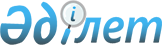 Об определении специализированных мест для организации и проведения мирных собраний, порядка использования специализированных мест для организации и проведения мирных собраний, норм их предельной заполняемости, а также требований к материально-техническому и организационному обеспечению специализированных мест для организации и проведения мирных собраний, границ прилегающих территорий, в которых запрещено проведение пикетирования в Актогайском районеРешение Актогайского районного маслихата Павлодарской области от 8 января 2021 года № 344/74. Зарегистрировано Департаментом юстиции Павлодарской области 8 января 2021 года № 7174.
      В соответствии с подпунктами 1), 2) пункта 2 статьи 8 Закона Республики Казахстан от 25 мая 2020 года "О порядке организации и проведения мирных собраний в Республике Казахстан", Актогайский районный маслихат РЕШИЛ:
      1. Определить специализированные места для организации и проведения мирных собраний в Актогайском районе, порядок использования специализированных мест для организации и проведения мирных собраний, нормы их предельной заполняемости, а также требования к материально-техническому и организационному обеспечению специализированных мест для организации и проведения мирных собраний согласно приложению 1 к настоящему решению.
      2. Определить границы прилегающих территорий, в которых запрещено проводить пикетирования в Актогайском районе согласно приложению 2 к настоящему решению.
      3. Контроль за исполнением настоящего решения возложить на постоянную комиссию Актогайского районного маслихата по вопросам социальной сферы и законности.
      4. Настоящее решение вводится в действие по истечении десяти календарных дней после дня его первого официального опубликования. Специализированные места для организации и проведения мирных собраний в
Актогайском районе, порядок использования специализированных мест для
организации и проведения мирных собраний, нормы их предельной заполняемости,
а так же требования к материально-техническому и организационному обеспечению
специализированных мест для организации и проведения мирных собраний
      1. Специализированное место для организации и проведения мирных собраний в Актогайском районе в форме собрания, митинга:
      перед Домом культуры, расположенный по улице М. Горького, 86 села Актогай.
      Норма предельной заполняемости для организации и проведения мирных собраний в форме собрания, митинга - сто человек.
      Сноска. Пункт 1 - в редакции решения Актогайского районного маслихата Павлодарской области от 26.04.2021 № 31/5 (вводится в действие по истечении десяти календарных дней после дня его первого официального опубликования).


      2. Маршрут для организации и проведения мирных собраний в форме демонстраций, шествий:
      улица Абая села Актогай (от переулка Дубового до переулка Храмова). Норма предельной заполняемости - сто человек.
      3. Порядок использования специализированных мест для организации и проведения мирных собраний:
      1) нахождение на территории специализированного места в течение времени, указанного в заявлении;
      2) обеспечение сохранности зданий, сооружений, малых архитектурных форм, зеленых насаждений, а также иного имущества;
      3) соблюдение санитарных норм и правил техники безопасности, законодательства Республики Казахстан по соблюдению общественного правопорядка.
      4. Требования к материально-техническому и организационному обеспечению специализированных мест для организации и проведения мирных собраний:
      1) наличие уличного освещения;
      2) наличие камер видеонаблюдения;
      3) обеспеченность парковочными местами. Границы прилегающих территорий, в которых запрещено проведение пикетирования
в Актогайском районе
      Сноска. Приложение 2 с изменением, внесенным решением Актогайского районного маслихата Павлодарской области от 07.02.2024 № 107/14 (вводится в действие по истечении десяти календарных дней после дня его официального опубликования).
      Не допускается проведение пикетирования на расстоянии 800 метров от границ прилегающих территорий следующих объектов:
      1) в местах массовых захоронений;
      2) на объектах железнодорожного, водного, воздушного и автомобильного транспорта и прилегающих к ним территориях;
      3) на территориях, прилегающих к организациям, обеспечивающим обороноспособность, безопасность государства и жизнедеятельность населения;
      4) на территориях, прилегающих к опасным производственным объектам и иным объектам, эксплуатация которых требует соблюдения специальных правил техники безопасности;
      5) на магистральных железнодорожных сетях, магистральных трубопроводах, национальной электрической сети, магистральных линиях связи и прилегающих к ним территориях.
					© 2012. РГП на ПХВ «Институт законодательства и правовой информации Республики Казахстан» Министерства юстиции Республики Казахстан
				
      Председатель сессии Актогайского районного маслихата 

Б. Алханов

      Секретарь Актогайского районного маслихата 

Ж. Ташенев
Приложение 1
к решению Актогайского
районного маслихата
Павлодарской области
от 8 января 2021 года
№ 344/74Приложение 2
к решению Актогайского
районного маслихата
Павлодарской области
от 8 января 2021 года
№ 344/74